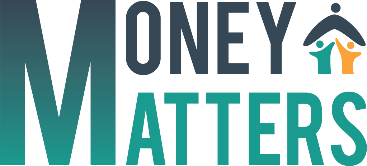 I tuoi punti di forza e di debolezza Affinché si possa crescere come individui e gestire le nostre emozioni, specialmente quelle relative alle finanze, possiamo pensare ai nostri punti di forza e di debolezza. Identificando le nostre debolezze, possiamo riflettere su come potremmo essere in grado di trasformarle in punti di forza. Anche riconoscendo i nostri punti di forza, saremo in grado di lavorare continuamente per svilupparli e migliorarli in modo che non si trasformino in punti deboli. I miei punti di forza sono:I iei punti deboli sono:________________________________________________________________________________________________________________